2021全国U系列联赛比赛方案一、审核单位：中国田径协会二、主办单位：各省（自治区/直辖市）田径协会或田管中心三、协办单位：中国田径协会（仅针对运动等级达标赛事，详见“十八”条）四、承办单位：    各省（自治区/直辖市）根据本省情况确定承办单位五、举办地点：各省（自治区/直辖市）自行选择地点，上报协会备案和审批。六、申办时间2021年3月15日-4月6日七、举办时间：    2021年4月-12月八、举办区域：    本省区域及外省两小时交通圈（高铁）以内的区域九、参赛规模：    各省（自治区/直辖市）根据疫情防控情况自行确定，原则不超过600人/场。十、报名及食宿费用严格遵照《中国田径协会关于进一步规范全国U系列田径比赛报名费标准的通知》（田协字〔2020〕314号）的规定执行（附件1）。食宿费：自理。十一、参加单位本省国家田径单项高水平后备人才基地、体育传统特色学校（田径项目）、中国田径协会注册的青少年体育俱乐部，以及两小时交通圈（高铁）以内的外省市国家田径单项高水平后备人才基地、体育传统特色学校（田径项目）、中国田径协会注册的青少年体育俱乐部相关单位均可报名参加。十二、赛事监督：    中国田径协会选派1-2名赛事监督。十三、比赛裁判：    各省（自治区/直辖市）田径协会或田管中心选派，报中国田径协会青少部、竞赛部备案。十四、比赛器材：     比赛应使用中国田径协会认证的场地（Ⅰ类、Ⅱ类），以及中国田径协会认证的电动计时和比赛器材。十五、比赛项目：   （一）U20年龄（高中组）：基础体能十项（选3项测）+单项。    1、基础体能：坐位体前屈、垂直纵跳、30米跑、卧推、深蹲、3000米跑、腹肌耐力、引体向上、背肌耐力、立定跳远。     2、单项（根据本省情况自行选择设置）：   （1）男子（20项）：100米、200米、400米、800米、1500米、3000米、110米栏（0.990米）、400米栏、2000米障碍、4*100米接力、4*400米接力、跳高、撑竿跳高、跳远、三级跳远、铅球（6公斤）、旋转技术推铅球(6公斤)、铁饼（1.75公斤）、链球（6公斤）、标枪（800克）。   （2）女子（20项）：100米、200米、400米、800米、1500米、3000米、100米栏、400米栏、2000米障碍、4*100米接力、4*400米接力、跳高、撑竿跳高、跳远、三级跳远、铅球（4公斤）、旋转技术推铅球(4公斤)、铁饼（1公斤）、链球（4公斤）、标枪（600克）。（二）U18年龄：基础体能十项（选3项测）+单项1、基础体能：坐位体前屈、垂直纵跳、30米跑、卧推、深蹲、3000米跑、腹肌耐力、引体向上、背肌耐力、立定跳远。     2、单项（根据本省情况自行选择设置）：   （1）男子（20项）：100米、200米、400米、800米、1500米、3000米、110米栏（0.914米）、400米栏（0.84米）、2000米障碍、4*100米接力、4*400米接力、跳高、撑竿跳高、跳远、三级跳远、铅球（5公斤）、旋转技术推铅球(5公斤)、铁饼（1.5公斤）、链球（5公斤）、标枪（700克）。   （2）女子（20项）：100米、200米、400米、800米、1500米、3000米、100米栏（0.762米）、400米栏、2000米障碍、4*100米接力、4*400米接力、跳高、撑竿跳高、跳远、三级跳远、铅球（4公斤）、旋转技术推铅球(4公斤)、铁饼（1公斤）、链球（4公斤）、标枪（600克）。   （二）U16年龄：基础体能三项（必测）+小全能（必测）+单项基础体能：坐位体前屈、引体向上、BMI指数小全能项目: （1）男子：短跨项目＋立定三级跳+后抛实心球（3公斤）中长跑项目＋立定三级跳＋100米跳跃项目+30米+后抛实心球（3公斤）投掷项目+30米+后抛实心球（3公斤） （2）女子：短跨项目＋立定三级跳+后抛实心球（2公斤）中长跑项目＋立定三级跳＋100米跳跃项目+30米+后抛实心球（2公斤）投掷项目+30米+后抛实心球（2公斤）     3.单项（各省市根据本省情况自行选择设置）：    （1）男子：(18项):100米、200米、400米、800米、1500米、3000米、110米栏(栏高：0.914米；栏距：8.7米)、400米栏(栏高：0.762米)、2000米障碍、跳高、撑竿跳高、跳远、三级跳远、铅球(5公斤) 、旋转技术推铅球(5公斤) 、铁饼(1公斤) 、标枪(600克) 、链球(4公斤)。    （2）女子：(18项):100米、200米、400米、800米、1500米、3000米、100米栏(栏高：0.762米)、400米栏、2000米障碍、跳高、撑竿跳高、跳远、三级跳远、铅球(3公斤) 、旋转技术推铅球(3公斤)、铁饼(1公斤)、链球(3公斤)、标枪(500克)。十六、比赛成绩：    列入各U系列比赛的正式成绩，并传送至菲普莱公司进入中国田径协会成绩系统。十七、比赛录取：    径赛采取预赛+决赛，中长跑项目可直接决赛；田赛按报名成绩分组决赛，按比赛成绩进行名次录取。十八、运动等级达标赛事：各省（自治区/直辖市）确定1-2场重点比赛作为运动等级达标赛事（须在申报材料中注明)。经中国田径协会审核通过的运动等级达标赛事，中国田径协会作为协办单位，并与各省（自治区/直辖市）田径协会或田径中心签订赛风赛纪协议书。运动等级达标赛事仅限一级、二级运动等级达标。运动等级达标赛事必须符合《田径竞赛规则（2018-2019）》要求，以及中国田径协会竞赛标准。运动等级达标赛事须报中国田径协会审核。所申报材料须包括时间、地点、主办地政府部门或体育部门的同意函。运动等级达标赛事除中国田径协会选派的1名赛事监督外，中国田径协会将选派3名赛事裁判参与和监督当地赛事的组织工作。特别说明：中国田径协会仅负责运动健将和国际健将的审批。跨省参加U系列联赛且涉及运动等级达标的运动员应提前向本省运动等级审批主管部门咨询相关政策规定，一级及二级运动等级达标的，应由本省运动等级审批主管部门负责审批，按照本省运动等级达标主管部门规定执行，各承办单位须在比赛规程上明确此项规定。十九：赛事经费中国田径协会仅向运动等级达标赛事补贴赛事经费2万元。涉及运动等级达标赛事，需当地组委会做好赛事宣传工作。如赛事进行网络直播，中国田径协会向每场比赛补贴赛事直播费1万元（仅运动等级达标赛事）。二十、反兴奋剂教育举办全国U系列田径联赛的当地组委会必须在赛事期间安排反兴奋剂宣传教育等课程或活动。二十一、疫情防控：按照协会疫情防控指南要求，结合当地疫情防控的实际情况做好赛事疫情防控方案，落实防控指南中的各项工作要求。核酸检测：费用自理。附件：中国田径协会关于进一步规范全国U系列田径比赛报名费标准的通知（田协字〔2020〕314号）附件1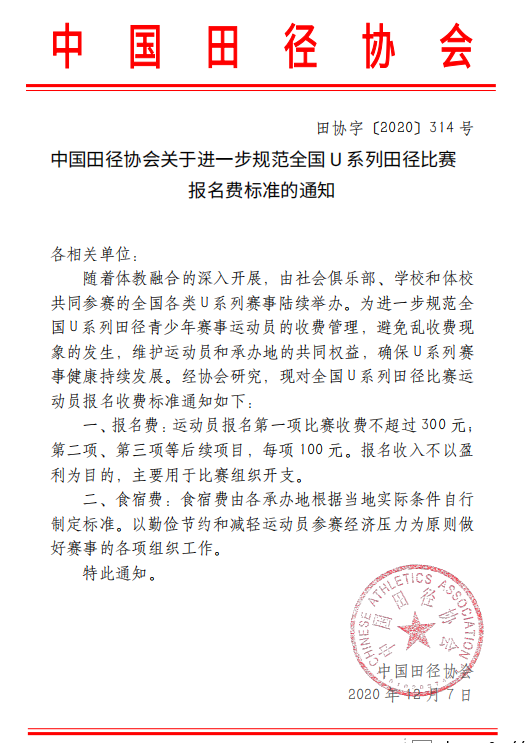 